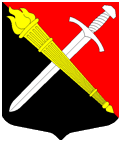 АДМИНИСТРАЦИЯМуниципальное образование Тельмановское сельское поселение Тосненского района Ленинградской областиР А С П О Р Я Ж Е Н И Е«19» марта 2021г.                                                                                      № 8В соответствии с Федеральными законами от 06.10.2003 № 131-ФЗ «Об общих принципах организации местного самоуправления в Российской Федерации», от 21.02.1992 №2395-1 «О недрах», от 10.01.2002 № 7-ФЗ «Об охране окружающей среды», от 26.12.2008 № 294-ФЗ «О защите прав юридических лиц и индивидуальных предпринимателей при осуществлении государственного контроля (надзора) и муниципального контроля», в соответствии с Постановлением главы администрации муниципального образования Тельмановское сельское поселение Тосненского района Ленинградской области от 24.01.2014 № 9 «Об утверждении порядков по разработке и утверждению регламентов исполнения муниципальных функций и предоставления муниципальных услуг и порядка проведения экспертизы проектов административных регламентов предоставления муниципальных услуг»: Разместить на сайте администрации муниципального образования Тельмановское сельское поселение Тосненского района Ленинградской области проект административного регламента 
(Приложение № 1). Утвердить форму заключения по результатам проведения независимой экспертизы проекта административного регламента согласно Приложению № 2 . Срок проведения независимой экспертизы составляет один месяц со дня размещения проекта административного регламента на официальном сайте муниципального образования Тельмановское сельское поселение Тосненского района Ленинградской области: www. telmana.info.Дата окончания приема заключений независимой экспертизы 19 апреля 2021 года.Контроль за исполнением настоящего распоряжения возложить на заместителя главы администрации О.А. Крюкову.Глава администрации                                                                     С.А. ПриходькоО размещении проекта административного регламента осуществления муниципального контроля за использованием и охраной недр при добыче общераспространенных полезных ископаемых, а также при строительстве подземных сооружений, не связанных с добычей полезных ископаемых, на территории Муниципального образования Тельмановское сельское поселение Тосненского района Ленинградской области